SeCTION:_________________________
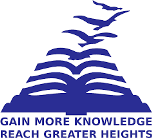 SET - A				Presidency University Bengaluru                                                SCHOOL OF ENGINEERING / school of information scienceMIDTERM EXAMINATION – APRIL 2023          Instructions:Read the question properly and answer all the questions accordingly.Complete the test within the time given. Choose the correct option. Each question carries 0.5 mark.                             (100 x 0.5 = 50)1. The other name of decomposer is ___________________________           (CO1, Knowledge)Autotroph HeterotrophDetrivore Saphrotroph2. A.G. Tansley coined the term    ___________________   		    (CO1, Knowledge)Ecology	EcosystemEnvironment	None of the above3. _______ perform an invaluable service in the ecosystem by decomposing the organic matter and make it available for reuse.                                                                          (CO1, Knowledge)Omnivores Producers Decomposers All the above 4. The upper part of an aquatic ecosystem contains ____________________  (CO1, Knowledge) Benthos	Plankton	Nekton	Both a and b5. Examples of omnivores_______________________________________  (CO1, Knowledge)Elephant and Camel Frog and small bird Fox and Lion Man and Rat 6. Earnest Haeckel introduced the term ________________________            (CO1, Knowledge)Ecology	EcosystemEnvironment	None of the above7.  __________________   depends on the green plants of earth for survival. (CO1, Knowledge)all the animals only herbivores only carnivores none8. Meteors occurs in _______________________                                            (CO1, Knowledge)Stratosphere	Mesosphere	Troposphere	Exosphere9. The recycling of elements in an ecosystem is called__________________ (CO1, Knowledge)chemical cycle geological cycle biogeochemical cycle geochemical cycle10. The region of earth, where water exists is known a_________________  (CO1, Knowledge)Hydrosphere	Biosphere	Lithosphere	Atmosphere11. __________is the protective blanket of gases, surrounding the earth.        (CO1, Knowledge)Hydrosphere	Biosphere	Lithosphere	Atmosphere12. Producers, consumers and decomposers creates____________________  (CO1, Knowledge)Biogeochemical cycle	Biological disorder	Biological equilibriumAll the above13. _______________ deals with the study of ecosystem.                                (CO1, Knowledge)Ecology	Biology	Zoology	Geology14. The pyramid of number in an ecosystem _________________________  (CO1, Knowledge)Always upright 	Always inverted	May be upright or inverted	None of the above15. The living beings exists in _______________________                             (CO1, Knowledge)Stratosphere	Mesosphere	Troposphere	Exosphere16. The plants prepare their own food by using _____________                      (CO1, Knowledge)H2O, CO2, Light, and chlorophyllChlorophyll, O2, H2O, and Light Light, CO, H2O, and chlorophyllCO2, H2O, Air and chlorophyll	17. Example of quaternary consumer______________________________     (CO1, Knowledge)Lion	Grasshopper	Snake	Frog18. Secondary consumers derive their energy from__________________       (CO1, Knowledge)Producers	Herbivores	Tertiary consumers	All the above19. The following is the correct food chain of an aquatic ecosystem _______________________                                                                        (CO1, Knowledge) Phytoplankton → Zooplankton →Fish →Bird → Vulture 	Phytoplankton→ Fish→ Zooplankton → Bird→ Vulture 	Zooplankton→ Phytoplankton→ Vulture→ Fish → Bird 	Fish→ Zooplankton→ Phytoplankton→ Bird →Vulture20. Which of the following is TRUE for food chain ____________________ (CO1, Knowledge)Energy flow 	Nutrient cycling	Ecological balance	All the above21. The organic nutrients of dead plants and animals are converted into inorganic substances by microbes which are absorbed by___________________________________  (CO1, Knowledge)Autotrophs 	Heterotrophs	Saphrotrophs	All the above22. Dobson units is related to _______________________                              (CO1, Knowledge)Stratosphere	Mesosphere	Troposphere	Exosphere23. Ecosystem is smallest unit of __________________________________  (CO1, Knowledge)Biosphere	Lithosphere	Ionosphere	Mesosphere24. The non-green plants, like ________, are as important as green plants because they bring about the decomposition of dead animals and plants remains.                          (CO1, Knowledge)YeastMushroomsMouldsAll the above25. Which one of the following in NOT TRUE for decomposer __________ (CO1, Knowledge)They recycle organic  matter in ecosystemsThey break down complex organic material to simpler inorganic compounds Millipedes, earthworms, and termites are the example of decomposersThey consumes dead part of plant and animal26. Carnivores are at _________________________trophic level                   (CO1, Knowledge)1st2nd3rdAll the above27. The organisms at the apex of food chain are_______________________  (CO1, Knowledge)herbivores	photosynthetic plants	saprophytic plants	carnivores28. The major matters that are recycled through the biotic and abiotic components of the ecosystem _______________________                                                            (CO1, Knowledge)Carbon, Water, Nitrogen, Oxygen, Phosphorus, Selenium	Carbon, Chlorine, Nitrogen, Oxygen, Phosphorus, SulphurCarbon, Helium, Neon, Ozone, Sulphur, Phosphorus	Carbon, Sulphur, Copper, Sodium, Oxygen, Fluorine29. The driving force of the ecosystem is _______________________           (CO1, Knowledge)carbohydrates in plants	biomass	producer	solar energy30. ___________________ provides more than one alternatives of food to most of the  organisms in an ecosystem and thus increases their chances of survival.         (CO1, Knowledge)Food chainFood webTropic structureEcological pyramid31. Producers in an aquatic environment are _______________________      (CO1, Knowledge)Carnivores	Herbivores	Zooplanktons	Phytoplanktons32. _________________________ is known as ionosphere                             (CO1, Knowledge)Stratosphere	Mesosphere	Thermosphere	Exosphere 33. Which is called as autotrophs________________________________       (CO1, Knowledge)Producers	Consumers	Decomposer	All the above34. The uppermost layer of the atmosphere is _______________________    (CO1, Knowledge)Stratosphere	Mesosphere	TroposphereExosphere35. In a food chain, the energy flow is  ______________________    (CO1, Knowledge)Always unidirectional	Always bidirectional	Always multidirectionalUnidirectional or multidirectional36. Radio waves transmitted by earth are reflected back in _____________________sphere                                                                                                                             (CO1, Knowledge)Stratosphere	Mesosphere	Thermosphere	Exosphere	37. In an upright pyramid of biomass, the tertiary consumer occupy the position _________                                                                                                                                   (CO1, Knowledge)4	3	2	138. Human alter the carbon cycle by adding excess CO2 to the atmosphere through _______________________                                                                              (CO1, Knowledge)Burning fossil fuels	Using more number of automobiles	clearing vegetation faster than it is replaced	All the above39. Select the correct water cycle process. _______________________          (CO1, Knowledge)Condensation, evaporation, runoff, precipitation, infiltration Evaporation, condensation, precipitation, infiltration, runoff Evaporation, infiltration, runoff, precipitation, condensation	Precipitation, infiltration, Evaporation, runoff, condensation40. ______________________is a graphical representation of the numbers of individuals in each population in a food chain.                                                                                 (CO1, Knowledge)Pyramid of numbers	Pyramid of biomass	Pyramid of energy	Food web41. Select the right edaphic factor. _______________________                      (CO1, Knowledge)Rain	Water	Minerals	Light42. Economy is an example of ________________elements of environment. (CO1, Knowledge)PhysicalBiological Cultural None of the above43. ______________ is a lentic ecosystem.                                                       (CO1, Knowledge)Lake River Forest Ocean44. Producers are important to carbon cycle because __________________  (CO1, Knowledge)They remove carbon dioxide from the atmosphereThey add carbon dioxide to the atmosphere They add or remove carbon dioxide back to/from the atmosphere They absorbs sunlight45. Which of the following is NOT TRUE for quaternary consumers?_____  (CO1, Knowledge)They are largest carnivores They feed on tertiary consumers They are eaten by any animals None of the above46. A food chain starts with _______________________                                (CO1, Knowledge)Nitrogen fixing organisms Photosynthetic organisms Saphrophytic organisms Detritus organism47. In a food chain, each successive trophic level has __________________  (CO1, Knowledge)Increased total energyDecreased total energy contentSame total energy contentNon estimated energy content48. At the producer level, if 104 J of energy is trapped, then how much energy will be available to a insects as food in the following food chain? Plant→ Insects→ Mice→ Snake                                                                                                                                    (CO1, Knowledge)10 J100 J1000 J10000 J49. There are several types of heterotrophs. Which of the following is not one of them?                                                                            _______________________  (CO1, Knowledge)ConsumersHervivoresOmnivoresCarnivores50. Transpiration is the _______________________                                        (CO1, Knowledge)  Evaporation from sea surfaceEvaporation from pond surfaceEvaporation from river surfaceEvaporation from surface of leaves of plants51. Which of the following is NOT TRUE on the objectives of environmental studies as per UNESCO (1971)?                                                                                              (CO1, Knowledge)Creating the awareness about environmental problems among peopleImparting basic knowledge about the environment and its allied problemsDeveloping an attitude of concern for the environmentManipulating public to participate in environmental protection52. The purpose of studying environmental ethics is to overcome__________(CO1, Knowledge)environment damage produce by the present generationWhat acts must be give up to slow such damage?Only aBoth a and b53. In which of the following there will be no disturbance in the natural balance?                                                                                                                                                                   (CO1, Knowledge)ReservoirCropland ecosystemTundraHydroelectric power generation54. Ozone is found in __________km range                                                     (CO1, Knowledge)a) 8-15 km         b) 20-30 km       c) 30-50 km      d) 50-80km55. Troposphere is also called as ___________                                                 (CO1, Knowledge)OzonosphereIonosphereChanging sphereThermosphere56. Ecology is concerned with the general principles that apply to both ________ and ____________                                                                                                    (CO1, Knowledge)Flora and FaunaEnvironment and EcosystemLithosphere and hydrosphereBiosphere and humans57. Which of the following is not a terrestrial ecosystem?                                (CO1, Knowledge)ForestGrasslandLake Desert58. The coldest sphere in the atmosphere is ____________                              (CO1, Knowledge)Stratosphere	Mesosphere	Thermosphere	Exosphere	59. Which of the following is NOT an ecosystem?                                           (CO1, Knowledge)DesertForestIonosphereSalt water lake60. What is an ecosystem?                                                                                 (CO1, Knowledge)The pattern of weather that affects a particular area.The life cycle of a plant from seed to flower.All living things in a particular environment, like a forest or a desert.A community of animals and plants that interact with their environment.61. __________ are those whose water is still, and are made up of ponds, marshes, ditches, lakes and swamps                                                                                                        (CO1, Knowledge)Lotic EcosystemLentic EcosystemTerresterial water ecosystemSalt water ecosystem62. Select the incorrect match from the following:                                            (CO1, Knowledge)                 List I	                            List IIAquatic ecosystem	         1. MarineForest ecosystem	         2. Artificial ecosystemDesert ecosystem                 3. Less rainfallGrassland ecosystem           4. Savanna 63. Read the sentences and choose the correct option. A: Food webs and food chains are synonyms. B: Food chain is a part of food web.                                                (CO1, Knowledge)Only A is true. Only B is true.Both A and B are true.               Both A and B are false.64. A small farmer grows wheat on his land. He is very scared of snakes. Whenever he encounters a snake he kills it. What will be the adverse consequence of killing the snakes?                                                                                                                             (CO1, Knowledge)   Population of rats will increaseHis wheat will be destroyedNumber of hawks will decreaseAll the above65. Which of the following contribute to the carbon cycle?                              (CO1, Knowledge)PhotosynthesisRespirationFossil fuel combustionAll above66. The lentic ecosystem includes which of following water?                          (CO1, Knowledge)RainRunningStandingGravitational67. Which of the following could NOT be considered an ecosystem?              (CO1, Knowledge)A small pondA coral reefA palm of human hand None of the above68. ____________operates under natural conditions without any major interference by human                                                                                                                            (CO1, Knowledge)Natural EcosystemArtificial EcosystemBoth a and bNeither a nor b69. The flow of materials and energy in an ecosystem is respectively:             (CO1, Knowledge)Cyclic onlyCyclic and linearLinear and cyclicLinear only70. Which of the following food chain produces greater available energy for man?                                                                                                                             (CO1, Knowledge)Phytoplanktons →small fish→large fish→birds→manGreen plant→rabbit→manGreen plant→small insect→frog→big fish →manGreen plant→man71. What will happen if decomposers are removed from the ecosystem?         (CO1, Knowledge)Producers can produce foodNutrient recycle is stoppedConsumers cannot absorb solar energyRate of decomposition of mineral increases72. Spraying of insecticides, led to the deaths of cats and spreading of plague due the increament of rat population. This incident represents the:                                                  (CO1, Knowledge)Interconnectedness between the different components of an ecosystemSignificance of food chainBoth (a) and (b)Neither (a) nor (b)73. Which of the following statement is correct?                                              (CO1, Knowledge)An ecosystem is a functional unit of nature and comprises abiotic components.Abiotic components are biological elements.Biotic components are producers, consumers and decomposers.Energy flow is multidirectional.74. Burning of fossil fuels affects_____________________                            (CO1, Knowledge)Nitrogen cycleCarbon cyclePhosphorus cycleSulpher cycle75. Which of the following pair is not correctly matched?                                (CO1, Knowledge)Autotrophs - FungiPrimary consumers - ZooplanktonSecondary consumers - FishesDecomposers – Bacteria76. Which of the following states the difference between food chain and food webs?                                                                                                                            (CO1, Knowledge)food webs provide more than one option of food for a species.food webs represent the complex interaction among food chains.food chains are single sequence of who eats whom in a community.Both (a) and (b)77. The system resulting from the interaction of all the living and non-living factors of the environment is called ___________                                                                  (CO1, Knowledge)EcologyEcosystemEnvironmental ScienceAll of the above78. Pyramid of biomass represents______________                                         (CO1, Knowledge)Amount of matter lost between each trophic levelNumber of species at different trophic levelEnergy associated with different trophic levelNone of the above79. Which of these do not alter the water cycle?  _____________                   (CO1, Knowledge)Clearing the vegetationWithdrawing excess of ground waterPolluting the waterDepletion of ozone layer80. Carbon foot print signifies_____________                                                 (CO1, Knowledge)Carbon emission by factoriesCarbon emission by vehiclesBoth a and bNone of the above81. Unit not used in the pyramid of energy __________________                   (CO1, Knowledge)CaloriePoundsJoulesNone of the above82. Energy associated with this trophic level is maximum_____________      (CO1, Knowledge)ProducersPrimary consumersSecondary consumersTertiary consumers83. Which of these processes is not related to carbon cycle?                            (CO1, Knowledge)PhotosynthesisRespirationCombustionPrecipitation84. Choose the right option with respect to biogeochemical cycles.                 (CO1, Knowledge)Nutrients are circulated through only soilNutrients are circulated through soil, water, airNutrients are circulated through soil, water, air and organismNutrients are circulated through only soil and biological community85. Which among the following discipline are related to the environmental science?                                                                                                                             (CO1, Knowledge)EconomicsEcologyAtmospheric ScienceAll the above86. Soils, rocks and minerals are related to which type of elements of environment?                                                                                                                            (CO1, Knowledge)Physical elementsBiological elementsCultural elementsNone of the above87. Select the right sequence of the biotic components.                                    (CO1, Knowledge)Autotrophs –> Carnivores -> Large Carnivores–> HerbivoresAutotrophs –> Herbivores -> Carnivores -> Large CarnivoresHerbivores -> Autotrophs –> Carnivores -> Large CarnivoresLarge Carnivores –>Carnivores -> Herbivores-> Autotrophs89. Food chains are met with only in the _____________                                (CO1, Knowledge)SeaCitiesForestsIn all the places90. What are the two basic categories of an ecosystem?                                   (CO1, Knowledge)Aquatic and terrestrialAquatic and forestPonds and lakesRivers and forests91. The word Ecology is a ________ word.                                                      (CO1, Knowledge)FrenchGreekEnglishGerman92. Which process is responsible for the formation of water vapor?                 (CO1, Knowledge)EvaporationTranspirationCondensationBoth (a) and (b)93. A factory located on the bank of a river releases its effluent into the river. Which of the following process will be affected by this incident?                                          (CO1, Knowledge)Carbon cycleWater cycleBoth (a) and (b)Niether (a) nor (b)94. Which of the following is NOT a food chain?                                             (CO1, Knowledge)Grass  Grasshopper  Frog  SnakePlants Rabbit  WolfEgg Larva  Pupa  ButterflyPlanktons Fish  Eagle95. Which of the following best completes the given food chain?                    (CO1, Knowledge)Wheat  Mouse  ?  EagleEarthwormRabbitFrogSnake96. Which of the following statement is true for the given group of animals? Rat, Bear, Hen                                                                                                                            (CO1, Knowledge)They are mammalsThey are omnivoresThey are carnivoresNone of these97. Which among the following are the scope of Environmental Studies?       (CO1, Knowledge)Conservation and management of natural resourcesConservation of biodiversitiesControl of environmental pollutionsAll the above98. During water cycle, the formation of clouds is ____________                   (CO1, Knowledge)EvaporationCondensationPrecipitationTranspiration99. Which layer protects us from harmful UV rays of the sun?                        (CO1, Knowledge)Stratosphere	Mesosphere	Troposphere	Exosphere100. Statement P: Natural things can be living or non-living. Statement Q: Living things can only be natural.                                                                                                           (CO1, Knowledge)Both statements P and Q are correctStatement P is correct and Q is incorrectStatements P and Q are falseStatement P is incorrect and Q is correctRoll No.